Referrals to be completed by a Registered Healthcare Professional Incomplete or illegible referrals will result in a delay and will be returnedHave you consulted the Wound Management Formulary for advice in the first instance?Wound Management Formulary or Tissue Viability Website Tissue Viability – Departments A-Z (scot.nhs.uk) or NHS Forth Valley – Tissue Viability* PLEASE ATTACH WOUND PHOTOGRAPHS AS APPROPRIATE TO THIS REFERRAL (if not available on Morse) SEND FULLY COMPLETED REFERRALS TO:  fv.tissueviability@nhs.scot Referrer’s details or person to contact with regards referralAnatomical Location:  Please mark the position on the body map below 	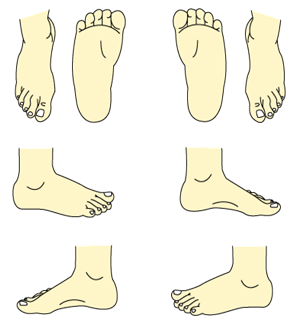 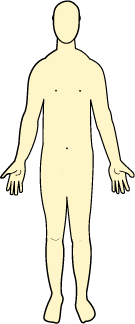 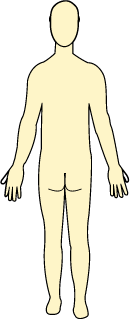 PATIENT INFORMATION                                                                                     PATIENT INFORMATION                                                                                     Date:Name:D.O.B:Name:CHI:Address & postcode:G.P. Name & Address:Consultant:Name:Contact Number:Email Address:Base:Role:Reason For Referral to TVS:PMH: - REASON FOR ADMISSION: If an inpatient in acute /community hospitalPMH: - REASON FOR ADMISSION: If an inpatient in acute /community hospitalMEDICATION and any ALLERGIES please list(TVS are unable to access Hepma)Is the patient aware of the referral? If no, please state why.Is the patient aware of the referral? If no, please state why.Any Risk to staff? Any Risk to staff? WOUND DETAILSWOUND TYPE (e.g.  trauma, orthopaedic, surgical wound, dehisced wound, haematoma, skin tear):WOUND DURATION?: WEEKS-          MONTHS-          YEARS-WOUND DIMENSIONS (CM/MM)WOUND DIMENSIONS (CM/MM)LengthLengthLengthWidthWidthDepthWOUND BED TISSUEComplete in %WOUND BED TISSUEComplete in %Necrosis/black Necrosis/black Necrosis/black Necrosis/black Slough/yellow Slough/yellow Slough/yellow Slough/yellow Slough/yellow Slough/yellow Slough/yellow WOUND BED TISSUEComplete in %WOUND BED TISSUEComplete in %Granulation/red Granulation/red Granulation/red Granulation/red Epithelialising/pink Epithelialising/pink Epithelialising/pink Epithelialising/pink Epithelialising/pink Epithelialising/pink Epithelialising/pink WOUND BED TISSUEComplete in %WOUND BED TISSUEComplete in %Hypergranulation Hypergranulation Hypergranulation Hypergranulation Any undermining tracking? Length/ depth (mm)Any undermining tracking? Length/ depth (mm)Any undermining tracking? Length/ depth (mm)Any undermining tracking? Length/ depth (mm)Any undermining tracking? Length/ depth (mm)Any undermining tracking? Length/ depth (mm)Any undermining tracking? Length/ depth (mm)EXUDATE LEVELNHS Forth Valley Exudate PathwaySaturated/leaking Saturated/leaking Saturated/leaking Wet Wet Wet Wet Wet Dry/moist Dry/moist Dry/moist Dry/moist EXUDATE TYPENHS Forth Valley Exudate PathwayClear/Straw Clear/Straw Red/pink Cloudy/milky/creamy Cloudy/milky/creamy Cloudy/milky/creamy Green/yellow/Bluish?? Green/yellow/Bluish?? Green/yellow/Bluish?? Yellow/brown Yellow/brown Yellow/brown ANY CLINICAL SIGNS OF INFECTION?If yesList them:If yesList them:Has a swab been taken for culture?Has a swab been taken for culture?Has a swab been taken for culture?When:When:When:Result:Result:Result:PAIN PRESENT?  NOCICEPTIVE? OR NEUROPATHIC?     Scale: 0  1   2   3   4   5Scale: 0  1   2   3   4   5Scale: 0  1   2   3   4   5Current Pain Management?Current Pain Management?Current Pain Management?Current Pain Management?Current Pain Management?Current Pain Management?Current Pain Management?Current Pain Management?Current Pain Management?NUTRITION:    WEIGHT:         KG             MUST SCORE:BMI: NUTRITION:    WEIGHT:         KG             MUST SCORE:BMI: NUTRITION:    WEIGHT:         KG             MUST SCORE:BMI: NUTRITION:    WEIGHT:         KG             MUST SCORE:BMI: Current Nutrition Management?Current Nutrition Management?Current Nutrition Management?Current Nutrition Management?Current Nutrition Management?Current Nutrition Management?Current Nutrition Management?Current Nutrition Management?Current Nutrition Management?MOBILITY : Full:Restricted:                                        Immobile:  bed/chair /wheelchair boundany walking aids:MOBILITY : Full:Restricted:                                        Immobile:  bed/chair /wheelchair boundany walking aids:MOBILITY : Full:Restricted:                                        Immobile:  bed/chair /wheelchair boundany walking aids:MOBILITY : Full:Restricted:                                        Immobile:  bed/chair /wheelchair boundany walking aids:MOBILITY : Full:Restricted:                                        Immobile:  bed/chair /wheelchair boundany walking aids:MOBILITY : Full:Restricted:                                        Immobile:  bed/chair /wheelchair boundany walking aids:MOBILITY : Full:Restricted:                                        Immobile:  bed/chair /wheelchair boundany walking aids:MOBILITY : Full:Restricted:                                        Immobile:  bed/chair /wheelchair boundany walking aids:MOBILITY : Full:Restricted:                                        Immobile:  bed/chair /wheelchair boundany walking aids:MOBILITY : Full:Restricted:                                        Immobile:  bed/chair /wheelchair boundany walking aids:MOBILITY : Full:Restricted:                                        Immobile:  bed/chair /wheelchair boundany walking aids:MOBILITY : Full:Restricted:                                        Immobile:  bed/chair /wheelchair boundany walking aids:MOBILITY : Full:Restricted:                                        Immobile:  bed/chair /wheelchair boundany walking aids:State present wound treatment regime and how long in use:Past wound treatments as applicable:What is the patient’s attitude/behaviour towards their current treatment/management?Any Referrals to Other Services as Applicable?DatesOrthoticsOTPhysioPodiatryVascularDermatologyOther e.g. Dietician, wheelchair service